 SUNDAYMONDAYTUESDAYWEDNESDAYTHURSDAYFRIDAYSATURDAYCards, dominoes & puzzles are available any time. Exercise equipment available during working hours. We are always looking for volunteers!  If you would like to see an activity added on our calendar, please call for suggestions at 318-965-9981. Hours of Operation: MON-THUR 9:00 am – 12:00pm. Lunch served at 11:30 a.m. Activities are subject to change!  Please call ahead for your meal reservation.Cards, dominoes & puzzles are available any time. Exercise equipment available during working hours. We are always looking for volunteers!  If you would like to see an activity added on our calendar, please call for suggestions at 318-965-9981. Hours of Operation: MON-THUR 9:00 am – 12:00pm. Lunch served at 11:30 a.m. Activities are subject to change!  Please call ahead for your meal reservation.Cards, dominoes & puzzles are available any time. Exercise equipment available during working hours. We are always looking for volunteers!  If you would like to see an activity added on our calendar, please call for suggestions at 318-965-9981. Hours of Operation: MON-THUR 9:00 am – 12:00pm. Lunch served at 11:30 a.m. Activities are subject to change!  Please call ahead for your meal reservation.Cards, dominoes & puzzles are available any time. Exercise equipment available during working hours. We are always looking for volunteers!  If you would like to see an activity added on our calendar, please call for suggestions at 318-965-9981. Hours of Operation: MON-THUR 9:00 am – 12:00pm. Lunch served at 11:30 a.m. Activities are subject to change!  Please call ahead for your meal reservation.Cards, dominoes & puzzles are available any time. Exercise equipment available during working hours. We are always looking for volunteers!  If you would like to see an activity added on our calendar, please call for suggestions at 318-965-9981. Hours of Operation: MON-THUR 9:00 am – 12:00pm. Lunch served at 11:30 a.m. Activities are subject to change!  Please call ahead for your meal reservation.Cards, dominoes & puzzles are available any time. Exercise equipment available during working hours. We are always looking for volunteers!  If you would like to see an activity added on our calendar, please call for suggestions at 318-965-9981. Hours of Operation: MON-THUR 9:00 am – 12:00pm. Lunch served at 11:30 a.m. Activities are subject to change!  Please call ahead for your meal reservation.19:00 Coffee/Conversation/Games10:00 BingoPeanut Butter Lover’s Day29:30 Coffee & conversation 10:15 Beanbag Baseball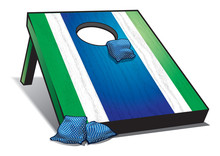 3CLOSED4569:00 Bible Trivia 10:00 Beanbag BaseballNational Oreo Day79:00 Coffee & Conversation with Gary Blair: Medicare Made Easy10:00 Arts & Crafts89:00 Coffee/Conversation/Games10:00 Bingo sponsored by CenterWell (Misty)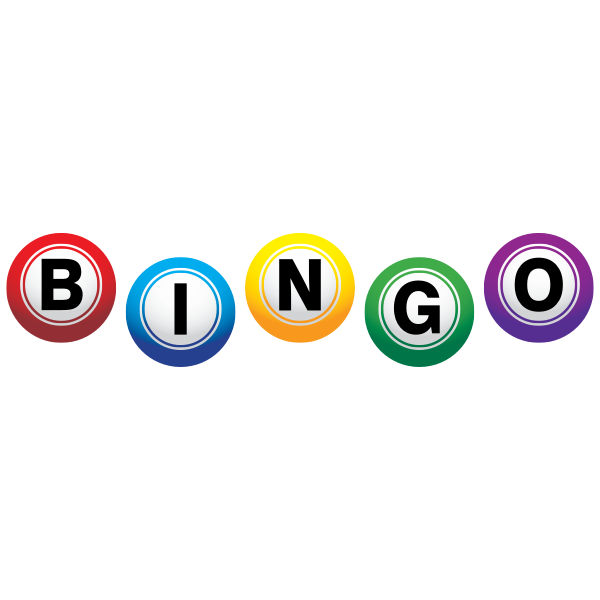 99:00  Coffee/Conversation with Fire Dept and with Story Teller Thelma Harrison10:00 Beanbag Baseball10CLOSED1112139:00 Louisiana Harvest Recipe of the Month 10:00 Beanbag BaseballNational Napping DayWear your favorite pajamasN14
9:00 Coffee & Conversation The Bloom Presents: The Bell Choir (Directed by Jerrell Head)10:00 Arts & Crafts159:00 Coffee/Conversation/Games10:00 Bingo – Sponsored by Old Brownlee Community Care Center169:00Coffee/Conversation/Games 10:00 Beanbag BaseballSt Patrick’s DayWear something green17
CLOSED1819209:00 Senior Trivia 10:00 Beanbag Baseball21 9:00 ST Luke’s Outreach 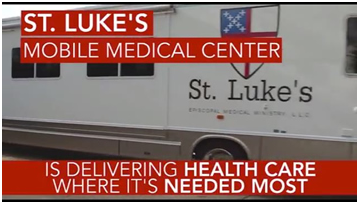 10:00 Arts & Crafts229:00 Coffee/Conversation/Games10:00 Bingo239:00 Coffee It’s Your Birthday! 10:00 Beanbag Baseball24CLOSED 2526279:00 Coffee/Conversation10:00 Beanbag Baseball Tournament against The Bloom     289:00 Coffee/Conversation/Games”Did you Know” Share what you know about Disabilities10:00  Arts & CraftsEat an Eskimo Pie Day299:00 Coffee/Conversation/Games10:00 Bingo299:00 Coffee/Conversation/Games10:00 Bingo31CLOSED 